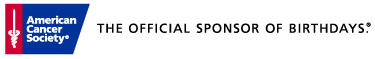 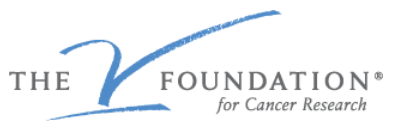 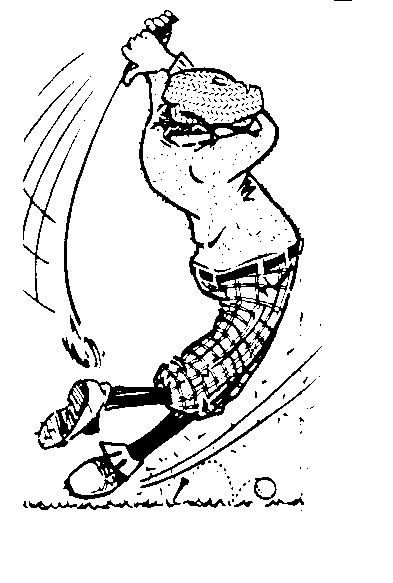 		When: Saturday September 21st, 2019	     10:00am Shotgun Start & Scramble FormatCheck-in no later than 9:30am on day of outing	Where: Deer Track Golf Club         $60/player or $240/team	Proceeds donated to the American Cancer Society & The V Foundation***IF you have never played within this tournament before your team payment will be required in advance to be considered registered.***Please send team payment and/or sponsorship to the following:Stacey Swan (5281 W CR 100 N Frankfort, IN 46041)Big Guy Challenge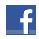 